Allmän språkstimulans och 
ordförråd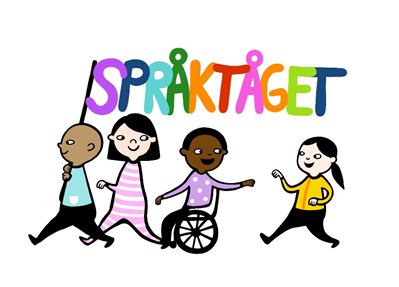 Att läsa barnböcker är ett mycket bra sätt att stimulera språket i stort och bygga ordförråd. För att göra läsningen extra språkutvecklande kan du:–	passa på att fånga upp nya och ovanliga ord när ni läser och förklara vad de betyder.–	låta barnen vara med och berätta vad som händer i böckerna.–	prata långsamt och tydligt.För yngre barn Albrektson, Hanna – Hönan och ägget Andersson, Kenneth; Pils, Eva och Norelid, Agneta – Pino i lekparken Andersson, Kenneth; Pils, Eva och Norelid, Agneta – Pino och paketet NY!Andrén, Emilie och Moroni, Lisa – böckerna om Nisse & Nora Ashby, Elvira och Holmström, Karin – böckerna om Ajja och Bajja Bengtsson, Per och Gustavsson, Per – böckerna om KnotanBruna, Dick – Muuu, säger konCyrén, Karin – Hej hej hej! Cyrén, Karin – Oj oj oj Davidsson Neppelberg, Helena – Djur i skogen NY!Eriksson Sandberg, Moa och Sandberg, Erik – böckerna i serien Vi går på  Eriksson, Eva och Moroni, Lisa – böckerna om JuliaGimbergsson, Sara – En hunddag NY!Gimbergsson, Sara – Vem kommer på kalas? NY!Gregersen, Sofia – Min lilla insektsbok Gustafsson, Jim och Hammarstedt, Fredrik – böckerna om Mimmi Johansson, Iréne och Tisell, Anneli – Nu kommer jagKarlsson, Ellen och Adbåge, Lisen – böckerna om Roj! Karlsson, Ellen och Di Francesco, Laura – böckerna om Kompisarna på förskolanKlinting, Lars – böckerna om Castors och Frippes grejer Kruusval, Catarina – Bockarna BruseLindman, Mervi – Bebbes första ord Lundgren, Anna och Olofsson, Mia – När vi blev en till Lundgren, Anna och Olofsson, Mia – När vi sover Melin, Mårten och Hanna Albrektson – Akta Bajset Melling, David – Rufus och den röda jackan Mini barnkammarboken leka Mini barnkammarboken promenad NY!Mini barnkammarboken sova Nilsson Thore, Maria – böckerna om Alla treRibbing, Anna och Heikkilä, Cecilia – Böckerna om Bruno NY!Rådström, Sofia – böckerna om Sickan Sandberg, Inger och Sandberg, Lasse – böckerna om Lilla Anna Sandberg Inger; Sandberg, Lasse och Wolff, Rebecka – Lilla spöket Laban: mina första ordSchimel, Lawrence och Braslina, Elina – Sent på kvällen NY!Schimel, Lawrence och Braslina, Elina – Tidigt på morgonen NY!Sundström, Josefin och Lindman, Mervi – böckerna med Språklek och ordskoj Svenske, Josefin; Johansson, Karin och Bergström, Gunilla – Alfons soverTidholm, Anna-Clara – Knacka på Tidholm, Anna-Clara – Läsa bok Tisell, Anneli; Johansson, Iréne och Schubert, Ola – Var är Babbas saker? Tisell, Anneli; Johansson, Iréne och Schubert, Ola – I Bobbos väskaVillius, Sara och Kanstad Johnsen, Mari – Om orm Wirsén, Stina – Vem-böckerna För äldre barnAnderblad, Johan och Widlund, Filippa – böckerna om BojanAndersson, Linda; Bergström, Gunilla och Johansson, Karin – Alfons leker med färg och formAndrén, Emelie och Milde, Jeanette – Bennis brandbilAndrén, Emelie och Milde, Jeanette – Pellas polisbil Ashby, Elvira och Holmström, Karin – Tamtarams Bergström, Gunilla – böckerna om Alfons Bergström, Gunilla – Stora boken om Bill & Bolla: han så klok och hon en stolla Chahboun, Naima och Cavallin, Magdalena – Ingenting och allt Danielsson, Mattias och Gimbergsson, Sara – Kjell och jag går vilse Groth, Julia – Bästa blåsorkestern Holmberg, Bo R och Strömgård, Katarina – Vart ska systrarna? Jansson, Lina – Fredagsmys Lindfors, Marianne; Hinnerud, Pia och Bergström, Gunilla – Alfons leker med ordKilstam, Jonna och Arpiainen, Johanna – På rymmen: jagad av mamma polisKlinting, Lars – böckerna om Castor och FrippeLindgren, Barbro och Adbåge, Emma – Knuttes hus Maijala, Marika och Ehnholm Hielm, Sara – Rosie springer Möller-Nielsen, Egon och Löfgren, Åke –Historien om någonNorelius, Einar – Petter och hans fyra getter Oxlade, Chris och Tuya, Jez – Hitta, fixa, kör! Sundin, Davis och Holmqvist, Alexis – Boken som inte ville bli läst Susso, Eva; Susso, Jali Madi och Ruta, Matilda – Eid: en festdagTullet, Hervé – En bok Virke, Emma – Klä på Herr H Vuori, Sanna Sofia och Knuutinen, Cara – Grävling borta Wänblad, Mats och Gustavsson, Per – Vad gör du medan jag sover? NY!Hitta i bilden/kategoriseringAndrén, Emilie och Moroni, Lisa – Nisse och Nora tittar och hittar NY!Andersson, Kenneth; Pils, Eva och Norelid, Agneta – Pino och skogens alla djur Andersson, Nils och Svetoft, Erik – Mina husdjur Clavelet, Magali – Vad gör man på dagis?Chorkung – 101 dinosaurier NY!Damm, Antje – Vargen och flugan Donaldson, Julia och Scheffler, Axel – Titta och hitta. Hej Gruffalon Döring, Hans-Günther – Titta & hitta: DjurEriksson, Eva och Moroni, Lisa – Kurragömma med Julia NY!Jones, Rebecca – 101 djur: sök och hitta NY!Knutsson, Gösta – Pelle Svanslös leker kurragömma Gernhäuser, Susanne – På bondgården Gernhäuser, Susanne – I djurparken Jullien, Jean – Före & efterLamberth, Lena – Vad händer på sjörövarskeppet?Löfgren, Maria – Fantastiska familjer och Kattis kalas Löfgren, Maria – Min osynliga mormor NY!Mellgren, Jöns – Vem saknar vad? NY!Nilsson Thore, Maria – Alla tre på förskolan Nordqvist, Sven –Var är min syster? Perarnau, Chloé – OrkesternPiercey, Rachel och Hartas, Freya – Äventyr i skogen med Björn och hans vänner: året runt i björnskogen NY!Veillé, Éric - Mina bilder efter stormenWatson, Sarah och Jansson, Emma – Vems rumpa?Watson, Sarah och Jansson, Emma – Vems spår?Velthuijs, Max – Ser du figurerna Grodan? Wikland, Ilon – Var är Sammeli? Wirsén, Carin och Ruta, Matilda – Borta! Östergren, Emelie – Hjälpsamma Elsie NY!Fråga och svaraAmado, Elisa och Monroy, Manuel – Vad gör du? Andersson, Kenneth; Pils, Eva och Norelid, Agneta – Pino och skogens alla djur Andrén, Emilie och Moroni, Lisa – Nisse och Nora tittar och hittar NY!Askerin, Karin och Karlsson, Amanda – Vem låter om natten? Borell, Sanna – Kedjan Donaldson, Julia och Scheffler, Axel – Var är mamma? Ericson, Elisabet och Forslind, Ebba – Kolla väskan! Eriksson, Eva och Moroni, Lisa – Julias pekbokEriksson, Eva och Moroni, Lisa – Julia busar NY!  Gimbergsson, Sara – Vem kommer på kalas? NY!Hedin, Annica och Klinthage, Hanna –Dom som kallas vuxna Hedin, Annica och Cyrén, Karin – Bakom affären 
Kitzing, Constanze von – Vem där? Klassen, Jon – Jag vill ha min hattLandström, Lena och Landström, Olof – Var är Pim? 
Larsdotter Norén, Catharina och Lundqvist Björn, Johanna – Lilla bebins paket Murray Brodin, Kristina och Johansson, Bettina – Var är pappas skor? 
Nordqvist, Sven – Var är Pettson?Petrén, Eva och Wester Norgren, Petra – Vad ska Lilla Nallen göra nu?Roxberg, Ester och Albrektson, Hanna – Vad gör alla djur på kvällen? Rådström, Sofia – Var är Sickan? NY!Sandberg, Inger & Lasse – Gissa vem jag är idag? sa LabolinaSheppard, Sarah – Vad gör djuren i staden? NY!Sjöberg, Lena – Vad har du bakom ryggen? Svenske, Josefin och Johansson, Karin – Vad gör Alfons pappa?Svenske, Josefin och Johansson, Karin – Var är Alfons Åberg? Tisell, Anneli, Johansson Iréne och Schubert Ola – Daddiddoo Babblarna?Tidholm, Anna-Clara – Varför då?Tisell, Anneli och Wiik Edman, Jennie –Tittuuut BabblarnaWatson, Sarah och Jansson, Emma – Vems rumpa? Watson, Sarah och Jansson, Emma – Vems spår? Wirsén, Stina – Vem-böckernaWirsén, Carin och Wirsén, Stina – Vilda och vädret 
Zetterlund, Sven – Vad gör djuren? 
Zetterlund, Sven – Vad säger djuren? Böcker med TAKK, Tecken som 
alternativ och kompletterande 
kommunikationTecken är ett bra sätt att stötta barns tidiga språkutveckling vid behov.Tänk på att:– du inte behöver teckna alla ord du läser. Känns det svårt, börja med att teckna ett ord per sida.– gärna locka barnet att härma tecknen och vara aktiv i bokläsandet. Tänk att ni läser boken tillsammans!Ashby, Elvira och Holmström, Karin – böckerna om Ajja och Bajja Davidsson Neppelberg, Helena – Boel får en bollJohansson, Iréne; Tisell, Anneli och Reich, Johan – böckerna om Olle och Mia Panova, Embla Sue; Linde, Jessika och Sandquist, Lina – böckerna i serien Nu ska vi prata Tisell, Anneli; Johansson, Iréne och Schubert, Johan – I Bobbos väska Tisell, Anneli och Wiik Edman, Jennie – Tittuuut Babblarna Wallenberg, Andrea; Strutz, Maria och Jonsson, Oskar – Småspråkarnas babytecken NY!Wenthe, Lina och Arpiainen, Johanna – böckerna om Adelina Wilms, Rebecca och Voigt, Janni – böckerna om Lollo Meningsbyggnad och grammatik Det går att arbeta aktivt med meningsbyggnad och ändelser i bokläsningen.– 	Tänk att du ska vara en tydlig modell för de böjningsformer som är svåra (till exempel -er i katter), betona dem lite extra och peka gärna i bilderna för att förtydliga.–	Låt barnen fylla i ord och meningar. Blir ordföljd eller ändelser fel behöver du inte rätta barnet, men du kan säga meningen igen som den ska låta så är du en bra modell för hur barnet kan utveckla sitt språk. Korta satserAlbrektson, Hanna – Hönan och ägget Andersson, Linda; Bergström, Gunilla och Johansson, Karin – Alfons leker med färg och formArnold, Tedd – böckerna om Flugo Ashby, Elvira och Holmström, Karin – böckerna om Ajja och Bajja Bengtsson, Per och Gustavsson, Per – böckerna om Knotan Berglund, Jessika – Joni matar alla fåglar Graaf, Moa – Böckerna om Sill och Fräs NY!Kastevik, Janina; Utas, Sarah; Tamborini, Lo och Salmén, Matilda – böckerna i serien Livat på LingonvägenLindfors, Marianne; Hinnerud, Pia och Bergström, Gunilla – Alfons leker med ordLindgren, Barbro och Eriksson, Eva – böckerna om Max Lindman, Mervi – böckerna om Bebbe Mendel-Hartvig, Åsa och Röstlund, Caroline – Tesslas mamma vill inteMelin, Mårten och Albrektson, Hanna – Akta bajset! 		Rådström, Sofia – böckerna om Sickan Sjöberg, Lena – Så ett frö Susso, Eva och Chaud, Benjamin – Binta dansar Susso, Eva och Chaud, Benjamin – Babo pekar  Tiberg, Joar och Bengtsson, Anna – Knitteriknirr säger fågeln Tidholm, Anna-Clara – Apan fin Tidholm, Anna-Clara – Hela natten Tidholm, Anna-Clara – Knacka påTidholm, Anna-Clara – Kom Tisell, Anneli; Johansson, Iréne och Schubert, Ola – I Babblarnas hus Tullet, Hérve – En bok Vegna, Sarah och Tolke, Astrid – Vi odlar smultron Vegna, Sarah och Tolke, Astrid – Vi tvättar bilen Wiberg, Julia och Granberg, Hanna – Hej till alla djuren NY!Wirsén, Stina – Vem-böckerna Wänblad, Mats – Cesar cyklar Längre satser och verbböjningarBergström, Gunilla – Raska på Alfons ÅbergChabbert, Ingrid – Flickan som vävde molnDavies, Benji – böckerna om NoaFlygare, Ingrid – Valpen 
Garhamn, Anna-Karin – Puck spelar fotboll 
Hofmeyr, Dianne – Fiddeli-lej Johansson, George och Ahlbom, Jens – böckerna om Mulle Meck Lindenbaum, Pija – Starke ArvidLindgren, Barbro – Nu är du en hönaLööf, Jan – Pelles ficklampa
Möller-Nielsen, Egon och Löfgren, Åke – Historien om någonNilsson, Moni – Jag älskar dig redan imorgon Rottböll, Grethe – Vulkanen och kalven som Po räddadeSchaible, Johanna – Det var en gång och blir så mycket mer Velthuijs, Max - böckerna om GrodanWerner, Boel – KrakenVirta, Juha – Katten är borta
Negation/inteAdbåge, Lisen – Koko och Bosse vill inte! Altés, Marta – Stopp! NY!Angerborn, Ingelin och Kristiansson, Johanna – Alice vill inte allt! NY!Bie, Linne – Ella säger nejBlake, Stephanie – Inte pottan! Blake, Stephanie – Nej, låt bli!Butschkow, Ralf – Öppna inte! NY! Donaldson, Julia och Scheffler, Axel – Var är mamma? Gimbergsson, Sara – Den hungriga fisken Güettler, Kalle; Helmsdal, Rakel och Jónsdóttir, Áslaug – Nej! sa lilla monster Güettler, Kalle; Helmsdal, Rakel och Jónsdóttir, Áslaug – Stora monster gråter inte Haughton, Chris – Mamma bortaHedin, Annica och Gustavsson, Per – Berit vill inte Henrichs, Marjoke – Nej! sa Kanin John, Jory och Davies, Benji – Jag vill inte sova, BjörnLindell, Eva – Var är hönan?Lindström, Eva – Jag tycker inte om vattenLindman, Mervi – Bebbe och pottanMendel-Hartvig, Åsa och Gustavsson, Ane – Otis bråkar Mendel-Hartvig, Åsa och Röstlund, Caroline – Tesslas mamma vill inte Mendel-Hartvig, Åsa och Röstlund, Caroline – Tesslas pappa vill inte Murray Brodin, Kristina och Johansson, Bettina – Var är pappas skor? Ribbing, Anna och Heikkilä, Cecilia – Bruno åker buss Ross, Tony – Jag vill inte tvätta händerna! Rudebjer, Lars – Du kan! Virke, Emma – En arg apelsin NY!Wieslander, Jujja och Nordqvist, Sven – Kråkan säger inte Wieslander, Jujja och Nordqvist, Sven – Kråkan säger akta!Wirsén, Stina – Nej PrepositionerBengtsson, Per och Gustavsson, Per – Knotan klättrar Beskow – Sagan om den lilla lilla gumman Eriksson, Eva och Moroni, Lisa – böckerna om Julia Hansson, Anna och Stigwan, Emelie – Fantastiska Fanny går till stranden Hägg, Elin – Tut, tut, Tage! NY!Krylén, Linnea – Frejas platsLindman, Mervi – Bebbe letar nappen
Nilsson, Ulf och Adbåge, Lisen – Åtta små kattungar
Nordström, Åsa och Verona, Jesús – Rulla rulla lilla NystanSandberg, Inger & Lasse – böckerna om Lilla Anna Svenske, Josefin; Johansson, Karin och Bergström, Gunilla – Var är Alfons Åberg? Tisell, Anneli; Johansson, Iréne och Schubert, Ola – Var är Babbas saker? Virke, Emma – Toto: var är nappen? Wirsén, Stina – Var är liten skär och alla små brokiga?Beskrivande ord – jämförelser och färgerAndersson, Linda; Bergström, Gunilla och Johansson, Karin – Alfons leker med färg och formBengtsson, Per och Gustavsson, Per – Knotan kastarBonilla, Rocio – Vilken färg har en puss? Bross, Cecilia; Strömberg, Hanna och Sandberg Lasse – Laban och Labolina jämför saker NY!Bross, Cecilia; Strömberg, Hanna och Sandberg Lasse – Laban och Labolina upptäcker motsatser NY!Brögger, Lilian – En lång, en kortCederstrand, Jesper och Dackenberg, Clara – Att trösta ett monster NY!Daywalt, Drew och Jeffers, Oliver – Kritorna protesterarDias-Hayes, Michaela – Färgerna och jag NY!Dudziuk, Kasia – Former NY!Dudziuk, Kasia – Färger NY!Dudziuk, Kasia – Mönster NY!Garp, Elina och Graaf, Moa – Zozo & hunden Garp, Elina och Graaf, Moa – Zozo & nallen Hansson, Anna och Stigwan, Emelie – Fantastiska Fanny och färgernaJohanson, Carl – Obi säger god natt Jönsson, Maria – böckerna om Spyflugan Astrid Kruusval, Catarina – Bockarna BruseLindell, Eva och Heikkilä, Cecilia – Vått och torrtMelling, David – Rufus och den röda jackan Norlin, Josefin – Jättestora liten Norlin, Josefin – Liten och jättestora lådan NY!Sandberg, Inger – Mina första färger Sandberg, Inger & Lasse – Lilla Anna leker med bollar Sheppard, Sarah – Färger med dino Stark, Ulf och Ramel, Charlotte – Kanel och Kanin upptäcker ögat NY!Svenske, Josefin och Karin Johansson – Alfons färger Tallec, Oliver – Det är mitt träd NY!Vegna, Sarah och Jönsson, Maya – I havets djup är allting blåttVegna, Sarah och Jönsson, Maya – Under ytan samlas dropparna Williams, Susie och Tolson, Hanna – Myror NY!Virke, Emma - Memmo och Mysen söker efter färgerVirke, Emma och Hellgren, Joanna – Min mamma är snabbare än din! Wirsén, Carin och Stina Wirsén – Odla med Omar Wolde, Gunilla – Emma tvärtemot Wolde, Gunilla – Totte är liten Uttal och fonologi  Att locka barnet att härma och fylla i ljud och ord när vi läser är ett roligt sätt att träna uttal. Några tips: – 	Låt barnet fylla i ord som börjar på det ljud som ni vill träna på. Ibland hjälper det om du, som en påminnelse, börjar på ljudet. ”Rulle hittade en rr…”–	Du behöver inte rätta barnet när det blir fel, men du kan upprepa ordet som det ska låta och lite extra tydligt. Om barnet säger ”jaket” kan du säga ”ja, en rrraket.”Tidig ljudstimulans/härma ljudAlbrektsson, Hanna – Hela fina jag Ashby, Elvira och Holmström, Karin – böckerna om Ajja och Bajja Askerin, Karin och Karlsson, Amanda – Böckerna Vem låter om natten? Bruna, Dick – Muuu, säger kon Casta, Stefan och Gûettler, Mia Maria – Vov! sa lilla lammet Flygare, Ingrid – FöletFlygare, Ingrid – Kattungen Garp, Elina och Graaf, Moa – böckerna om Zozo Hellsing, Lennart och Ramel – Ticke tack! Hägg, Elin – Tut, tut, Tage! NY!Lindberg, Maya; Skymme, Maria och Lindman, Mervi – Bebbes bästa ljud NY!Löfgren, Maria – Min osynliga mormor NY!Montanari, Eva – En dag på stranden NY!
Montanari, Eva – Vad säger krokodilen? 
Olsson, Lotta och Ramel, Charlotte – Bilen säger brum 
Oskarsson, Marie; Raghunath, Jeeva och Andersson, Kenneth – Kom igen! 
Rundgren, Helen och Andersson, Kenneth – Följ med mig ut i natten 
Ruta, Matilda – Titta Lilla NY!
Sundström Josefine och Lindman, Mervi – Kalaset: Dam-Dam
Susso, Eva och Chaud, Benjamin – Lalo trummar Susso, Eva och Chaud, Benjamin – Babo pekar Susso, Eva och Chaud, Benjamin – Binta dansarTiberg, Joar och Bengtsson, Anna – Knitteriknirr säger fågeln Tiberg, Joar och Bengtsson, Anna – Vad säger fågeln? Tisell, Anneli – Tittuuut Babblarna Tisell, Anneli; Johansson, Iréne och Schubert, Ola – Dadda hälsar påTisell, Anneli; Johansson, Iréne och Schubert, Ola – Hallooo Babblarna Tullet, Hervé – Säg oh!Flera språkljud Andersson, Henrika och Sann, Maria – Bokstavsvärldar Ashby, Elvira och Favilla, Micaela – ApABCAshby, Elvira och Holmström, Karin – 
TungvrickareCasta, Stefan och Güttler, Mia Maria – Vov! sa lilla lammet 
Eliasson, Fia – ABC-huset 
Hjort, Ulrika och Engblom Molin, Emelie – Säg hej till ... småfåglar Källström, Maria; Wolff, Rebecka och Thydell, Johanna – Roliga ramsor: tungvrickare, räknelekar, gåtor och mycket mer NY!Scheffler, Axel – Den snälla snigeln 
Tisell, Anneli; Johansson, Iréne; Wiik Edman, Jennie och Schubert, Ola - Fingerresan Olika språkljud 
B-ljudetAnderblad, Johan och Widlund, Filippa – Böckerna om Bojan NY!Andrén, Emelie och Milde, Jeanette – Bennis brandbil Bengtsson, Anna – Barr är bäst Cyrén, Karin – Bil bil bil! NY!Davidsson Neppelberg, Helena – Boel får en boll Forslind, Ann – böckerna om Bäbis Gahrton, Måns och Eriksson, Amanda – Bosse & Bella: syskon och bästa vänner Jönsson, Maya – Hoppsan Bobo NY!Kruusval, Catarina – Bockarna Bruse NY!Landström, Olof och Landström, Lena – böckerna om Bu och Bä Lindenbaum, Pija – Bidde det då? sagan om Mäster skräddare Lindman, Mervi – böckerna om Bebbe NY!Lindström, Eva – Bron Olsson, Ingrid och Ramel, Charlotte – böckerna om Bibbi Olsson, Lotta och Ramel, Charlotte – Bilen säger brumTappert, Arvid – Bolibompa: Hur låter djuren? F-ljudetArnold, Tedd – böckerna om Flugo Ashby, Elvira och Holmström, Karin – Faran vid fallna trädet Belin, Evalotta och Belin, Ola – Förskräckliga förskolan NY!Borell, Sanna – Farliga skogen NY!Geffenblad, Lotta – Ditt och datt med Prick och Fläck NY!K-ljudetAdbåge, Lisen – Böckerna om Kurt och Kio NY!Almkvist, Maria och Ransmark, Felicia – Kaffekampen NY!Ashby, Elvira och Favilla, Micaela – Kaos i kojan Bengtsson, Per och Gustavsson, Per – böckerna om Knotan Gimbergsson, Sara – Vem kommer på kalas? NY!Mendel-Hartvig, Åsa och Röstlund, Caroline – böckerna om Konrad Mpoyi, Kayo och Grebäck, Linn – Kitoko NY!Nilsson, Ulf och Eriksson, Eva – böckerna om Lilla syster Kanin Nilsson Thore, Maria – böckerna om Knorr och Koko Tiberg, Joar och Bengtsson, Anna – Knitteriknirr säger fågeln Wirsén, Stina – Vems kalas? NY!L-ljudetAshby, Elvira och Favilla, Micaela – Landningen eller hur jorden blev räddad Beskow – Sagan om den lilla lilla gumman NY!Bie, Linne – böckerna om Leo Löfgren, Ulf – böckerna om Ludde O-ljudetCyrén, Karin – Oj oj oj 
Johansson, Carl – Böckerna om ObiLannebo, Charlotta och Ekman, Ellen – böckerna om Olle och Bolle NY!
Tullet, Hervé – Säg Oh! Villius, Sara – Om orm P-ljudetAndersson, Kenneth; Pils, Eva och Norelid, Agneta – böckerna om Pino NY! Berg, Sara; Arpiainen, Johanna och Garhamn, Anna-Karin – böckerna om Puck Geffenblad, Lotta – Ditt och datt med Prick och Fläck NY!Landström, Olof och Landström, Lena – böckerna om Pim och PomLindman, Mervi – Bebbe plaskar NY!Lööf, Jan – Pelles ficklampaMoroni, Lisa – Böckerna om Kurran och Pigan NY! Nilsson Thore, Maria – Alla tre får plåster R-ljudetAnderblad, Johan och Widlund, Filippa – Bojan och traktorn NY!Ashby, Elvira och Holmström, Karin – Rulle och raketen Donaldson, Julia och Scheffler, Alex – Den ruskiga rövarråttan Eriksson Sandberg, Moa och Ahokoivu, Mari – Böckerna om Dorran Lindgren, Barbro och Eriksson, Eva – Lilla lokomotivet Rosa Moroni, Lisa – Böckerna om Kurran och Pigan NY!Nordström, Åsa och Verona, Jesús – Rulla rulla lilla NystanNorin, Marie och Adbåge, Emma – Rally och Lyra NY!Tiberg, Joar och Bengtsson, Anna – Knitteriknirr säger fågeln S-ljudet
Albrektson, Hanna – Snigel på glid Altés, Marta – Stopp! NY!Ashby, Elvira och Holmström, Karin – Sickan och skattkartan Bergström, Eva och Samuelsson, Annika – böckerna om Snurran Briggs, Raymond – Snögubben Donaldson, Julia och Scheffler, Axel – Supermasken Forsström, Ted och Lucander, Åsa – Snälla Stella, sluta skälla! NY!Garp, Elina och Graaf, Moa – böckerna om ZozoHaughton, Chris – Schh! Vi har en plan Johansson, Mikael och Aspén, Kristina – böckerna om Imse och Dumse NY!Nilsson Thore, Maria – böckerna om Knorr och Koko Rådström, Sofia – Vänta, SickanStaal, Brita och Schmidt, Nikki – Det pyttelilla spöket och den stora längtanTidholm, Anna-Clara – Snöa på! NY!T-ljudet Geffenblad, Lotta – Tora och Tytte planterar 
Hellsing, Lennart och Sjöberg, Lena – Ticke TackHägg, Elin – Tut, tut Tage NY!
Kruusval, Catarina – Bockarna Bruse 
Lind, Åsa och Hellgren, Joanna – Tiger, Tiger, Tiger Stark, Ulf och Ramel, Charlotte – Kanel och Kanin upptäcker ögat NY!
Wolde, Gunilla – böckerna om Totte Tje-ljudetDanielsson, Mattias och Gimbergsson, Sara – Kjell och jag går vilse Gordan, Kajsa och Güettler, Mia Maria – böckerna om KjelleNilsson Thore, Maria – Chinos tjocka kinder BerättandeAtt tillsammans titta i barnböcker är ett bra tillfälle att arbeta med berättande. – 	Börja med att titta i bilderna och tillsammans berätta vad som händer i historien.–	För att locka barnet att berätta kan du både ställa öppna frågor: ”vad hände sedan?” och börja på meningar som barnet kan fylla i: ”och sedan ...” Men se till så det känns roligt och kravlöst så barnet får utveckla sitt berättande i egen takt.För yngre barn/enkla berättelserAnderson, Lena – böckerna om KaninEkstedt, Katarina och Blomberg, Lovisa – Ville klär på sig Ekstedt, Katarina och Blomberg, Lovisa – Vera dags att sovaElias Costa, Kerstin – Hundra en fri hund Davidsson Neppelberg, Helena – Hoppa i om du vågar NY!Flygare, Ingrid – FöletForslind, Ebba – Jag vill ha en lyftkran Haughton, Chris – Mamma borta Haughton, Chris – Schh! Vi har en plan Johanson, Carl – Obi säger god natt Johansson Palmqvist, Helena – Mormors födelsedag Karlsson, Ellen och Di Francesco Laura – böckerna om Kompisarna på förskolan Landström, Lena och Landström, Olof – böckerna om Pim Lannerberth, Lotte och Rehn, Johanna – Lea lejontämjare på badhusetLindgren, Barbro och Eriksson, Eva – Här är den lilla gårdenLundgren, Anna och Olofsson, Mia – När vi leker Lundgren, Anna och Olofsson, Mia – När vi sover Magnusson, Ann-Christine och Lesse, Lovisa – böckerna om UppfinnarJohanna Maubille, Jean – Är det du som har tuggat på min godnattsaga? Mendel-Hartvig, Åsa och Röstlund, Caroline – Konrad klär på sig Mendel-Hartvig, Åsa och Röstlund, Caroline – Orättvist!Melin, Mårten och Albrektson, Hanna – Akta bajset Mühle, Jörg – böckerna om Lilla kanin 
Möller-Nielsen, Egon och Löfgren, Åke – Historien om någon Nordström, Åsa och Verona, Jesús – Rulla rulla lilla NystanNygren, Tord – böckerna om SuneOlsson, Ingrid och Ramel, Charlotte – böckerna om BibbiOlsson, Lotta och Adbåge, Emma – Glad Palm, Linda och Sollenberg, Lisa – En pekbok om barnkonventionen Palm, Linda och Sollenberg, Lisa – En pekbok om kompisar Ribbing, Anna och Heikkilä, Cecilia – Bruno åker buss Scheffler, Axel – Max och Maja: den snöiga dagen Sjöberg, Lena – Att så ett frö Sjöberg, Lena – Att vara höna Stark, Ulf och Ramel, Charlotte – En natt vill Nalle vara stor Thorsson, Kjell – Hitta nallen Tidholm, Anna-Clara – Alla får åka med Tidholm, Anna-Clara – Knacka påTidholm, Anna-Clara – böckerna om TureVelthuijs, Max – Grodan är sjuk Wolde, Gunilla – böckerna om TotteFör äldre barn/längre berättelserAdbåge, Emma – FemtikronorskrämenAdbåge, Emma – GropenAdbåge, Emma – Naturen Adbåge, Emma – SlottetAlemagna, Beatrice – Sånt som försvinnerArro, Lena och Gimbergsson, Sara – Alma och Boris cyklar till Öknen Baek, Heena – En fe på badhuset Bengtsson, Amanda – I en helt vanlig skog Berg, Sara och Frimodig, Karin – böckerna om piraterna Bergström, Gunilla – böckerna om Alfons Åberg Bjärbo, Lisa och Göthner, Emma – böckerna i serien Ivar träffarBorell, Sanna – SaganBrun-Cosme, Nadine och Guillerey, Aurelie – Pappas långa benCasta, Stefan och Lagerström, Anna – Larson har en dålig dagCasta, Stefan och Lagerström, Anna – Larson är listig som en räv NY!Donaldson, Julia och Scheffler, Axel – GruffalonDonaldson, Julia och Scheffler, Axel – Herr Pinnemans äventyrEkman, Ellen – Idde och Hajen Frensborg, Maria och Hurme, Maija – Boken om att få syskonHansson, Anna och Stigwan, Emelie – Prao-serien Haughton, Chris – Var inte rädd, Lilla krabbanHedin, Annica och Gustavsson, Per – böckerna om Berit Hedin, Annica och Klinthage, Hanna – Det som känns förbjudet Jonsson, Oskar - böckerna om VipsJoof, Emily och Gilland, Åsa – Superhjälteprinsessan NY! Karlsson, Ylva och Lundberg, Sara – Jag och alla Kastelic, Maja – Pojken och huset Kestere, Ulrika – Kakorna är slut NY!Kisekka-Ndawula, Gloria och Strömgård, Katarina – Det regnar hjärtan NY!Klassen, Jon – Stenen från himlen NY!Lindenbaum, Pija – Bidde det då? sagan om Mäster skräddare Mellgren, Jöns – Vem saknar vad? NY!Moroni, Lisa – böckerna om Kurran och Pigan Lööf, Jan – Sagan om det röda äpplet Persson, Malte och Bragg, Bill – Nalle havsöga Rottböll, Grethe och Pettersson, Marcus-Gunnar – Tänk om allaRudebjer, Lars – Mirre och björnen Scott, Jordan och Smith, Sydney – Jag talar som en flod Susso, Eva; Susso, Jali Madi och Matilda Ruta – Eid: en festdag Tobia, Lauren och Atinuke –Dubbeltrubbel för Anna HibiscusTrydal, Susanne och Ekman, Ellen – Se upp, Stella! Thydell, Johanna och Pettersson, Marcus-Gunnar – Hundtjuvarna Virke, Emma och Hellgren, Joanna – Min mamma är snabbare än din! Widmark, Martin och Dziubak, Emilia – MojängenWieslander, Jujja och Tomas – böckerna om Mamma Mu (både kapitelböcker och bilderböcker)Villius, Sara och Kanstad Johnsen, Mari – Dagen Enkla kapitelböckerBrinck, Camilla och Jäger, Jan – böckerna om Musse och HeliumEhring, Anna och Graaf, Moa – böckerna om Sillen NY!Genar, Katarina och Jansson, Alexander – böckerna om Mystiska skolan Gottfridsson, Linn och Adbåge, Emma – böckerna om Myran Gunér, Emi och Kanarp, Loka – Nina och snöleoparden Karlsson, Ellen och Cyrén, Karin – Bästa friends forever Lagercrantz, Rose och Eriksson, Eva – böckerna om DunneLandström, Lena och Landström, Olof – Året runt med piggor och suggor Lemire, Sabine och Kjaer, Signe – Världens bästa Molly och den nya skolan NY!
Ohlsson, Sara och Adbåge, Lisen – böckerna om Frallan Olsson, Lotta – Konstiga djur Sundström, Josefine och Göthner, Emma – böckerna med SagasagorVåhlund, Elias och Våhlund, Agnes – böckerna i serien Handbok för superhjältarOrdlösa böckerAnderson, Lena – böckerna om Kanin Becker, Aaron – Kartan/QuestBecker, Aaron – Resan/Journey Becker, Aaron – Återkomsten/ReturnBerggren, Jenny – Här är du Berner, Rotraut Susanne – Den flygande hatten Berner, Rotraut Susanne – Wimmelbuch-böckernaBogart, Jo Ellen och Kastelic, Maja – Anton och stenfiguren NY!Cyrén, Karin – MaratonDauvillier, Loïc och Amsallem, Baptiste – böckerna om Herr Kanin Gharehbaghi, Masoud – När snögubben flyttade in Johanson, Carl – böckerna i serien RullLehman, Barbara – RainstormLindgren, Astrid – Vad gör Pippi? Lindström, Eva – Limpan är sugen Ludy, Mark – The Flower ManNordqvist, Sven - HundpromenadenSavage, Stephen – Where’s Walrus? Thomson, Bill – Chalk
Wenxuan, Cao och Rong, Yo – Ett rep Wiesner, David – FlotsamWiesner, Davis – Free fallWiesner, Davis – Tuesday Yi, Chi-hyŏn och JiHyeon, Lee – DörrenKänslor och relationerAdbåge, Emma – böckerna om Leni Albrektson, Hanna – Känslornas pekbokAltés, Marta – Kattbossen Bergström, Gunilla – Alla möjliga Alfons NY!Bie, Linne – Glad eller arg Leo Bosson Rydell, Marie och Eriksson, Karin – Williams kompisar Brodin, Leo; Murray Brodin, Kristina och Schmidt, Joanna – Dåligt humör Casta, Stefan och Lagerström, Anna – böckerna om Larson Cederstrand, Jesper och Dackenberg, Clara – Att trösta ett monster NY!Elias Costa, Kerstin – SotisEricson, Elisabet – Jag är sju djurEricson, Elisabet – BlundaFeder, Sandra V och Jomepour Bell, Jahele – Jag är arg! NY! Frensborg, Maria och Hurme, Maija – Boken om att få syskonGahrton, Måns och Unenge, Johan – Sonja och skilsmössan Gharehbaghi, Masoud – När snögubben flyttade in Gimbergsson, Sara – En hunddagGreen, Alison och Scheffler, Axel – Snäll Gustafsson, Jim och Hammarstedt, Fredrik – Här är Mimmi Haughton, Chris – Var inte rädd, Lilla krabbanHedin, Annica och Klinthage, Hanna – Det som känns förbjudet Jonsson, Amanda – Sally surar Karlsson, Ellen och Di Francesco Laura – Maj och Zarah bråkar! NY!Karlsson, Ylva och Strömgård, Katarina – NappresanKisekka-Ndawula, Gloria och Strömgård, Katarina – Det regnar hjärtan NY!Llenas, Anna – Färgmonstret Lindeberg, Minna och Ahlsved, Malin – Tillsammans ska det vara vi tvåLindenbaum, Pija – Doris drar Lindenbaum, Pija – Kan jag med Mendel-Hartvig, Åsa och Gustavsson, Ane – böckerna om Otis Mendel-Hartvig, Åsa och Röstlund, Caroline – Orättvist! Murray Brodin, Kristina och Johansson, Bettina – Varför bråkar syrran?Murray Brodin, Kristina och Johansson, Bettina – Varför är brorsan rädd?Nilsson, Moni och Per Gustavsson – Kompisen blir argNilsson, Ulf och Blåder, Anna – Laura är inte räddO’Byrne, Nicola – Använd din fantasi Olsson, Lotta och Adbåge, Emma – Arg NY!Olsson, Lotta och Adbåge, Emma – Glad Olsson, Lotta och Adbåge, Emma – LedsenOlsson, Lotta och Adbåge, Emma – Rädd Palm, Linda och Lundqvist Björn, Johanna – Glädje på olika sättPalm, Linda och Lundqvist Björn, Johanna – Kärlek på olika sätt Petrén, Eva och Wester Norgren, Petra – Varför är stora apan så arg? Platt, Anna och Källström, Maria – Här är Ester Arg och Daisy Galej Rodaah, Rahma och Takashi, Fuuji – Asma är trött på sin lillebror NY!Rådström, Sofia – Dela med dig, SickanSandberg, Ingrid och Lasse – Lilla spöket Laban: mina första känslorSjögren, Sarah och Forsmark, Anna – Lilla nej-boken Stenbäck, Calle – Ibland är jag rädd Stoor, Stina och Häger, Johanna – Halsduken Sundqvist, Fideli – Hopptornet Wallentin, Jack och Wallentin, Elliot – Peka på … vad händer då? Velthuijs, Max – Hur känns det, Grodan? Virke, Emma – En arg apelsin NY!Virke, Emma – En sur citron NY!Virke, Emma – Memmo och Mysen bråkar i vinden Virke, Emma och Kolke, Fumi – Lilla molnet Wirsén, Stina – Vem bestämmer? Wirsen, Stina – Vem är arg?Språklig medvetenhet, bokstäver 
och siffror Förbered för läs- och skrivinlärningen genom att leka med rim, bokstäver och siffror.– Locka barnen att själva härma bokstäver och bokstavsljud och fylla i rim.–	Använd bilderna och leta tillsammans efter saker som börjar på en specifik bokstav eller saker att räkna.Rim och ramsorAdbåge, Emma och Adbåge, Lisen – Folk: främlingar och vänner: nån du kanske känner! Adbåge, Emma och Adbåge, Lisen – Halsen rapar, hjärtat slår: rim för 0–100 år Andersson, Nils och Mander, Sanna – Jag tappade min tand NY!Andersson, Nils och Svetoft, Erik – Våra stadsdjur Andersson, Nils och Svetoft, Erik – Pappor ska va tjockaAshby, Elvira och Holmström, Karin – Ajja och Bajjas ramsorAshby, Elvira och Holmström, Karin – Tamtarams Ashby, Elvira och Holmström, Karin – Tungvrickare Berg, Sara och Frimodig, Karin – böckerna om piraternaBerg, Sara; Frimodig, Karin och Borell, Sanna – Stjärnfall i dinosaurieland Bergström, Gunilla – Stora boken om Bill & Bolla: han så klok och hon en stolla Garp, Elina och Graaf, Moa – böckerna om ZozoGroth, Julia – Bästa blåsorkestern Hindborg, Camilla och Hindborg, Erica – Havets kalsonger Holmer, Anders – Inget händer Karlén, José – Hej Kilstam, Jonna och Arpiainen Johanna – På rymmen: jagad av mamma polis Lind, Åsa och Hellgren, Joanna – Tiger, tiger, tigerLindell, Eva och Heikkilä, Cecilia – Vått och torrt Lindman, Mervi - Ramsa med Bebbe Lundgren, Anna och Olofsson, Mia – När vi blev en till Lundgren, Anna och Olofsson, Mia – När vi sover Lundström, Hanna och Hurme, Maija –Rassel prassel strössel: poesi om stunder i stanMina första rim och ramsorOlsson, Lotta och Adbåge, Emma – Glad Olsson, Lotta och Ramel, Charlotta – Litenpoesi: sex små böcker i en storPalmquist, Karin och Lindqvist, Jenny – Ingen bil, ingen krokodilSjöberg, Lena – NattvisaSjöberg, Lena – I huset där jag bor Westin, Birgitta och Lepp, Mati – Viggos ord Virke, Emma och Björs, Ida – Tio små blommorBokstäverAdbåge, Lisen – Livets ABCAndersson, Henrika och Sann, Maria – Bokstavsvärldar Andersson, Lena – Abc sa lilla tArro, Lena och Gimbergsson, Sara – Alma och Boris cyklar till Öknen Ashby, Elvira och Favilla, Micaela – SpökABCAshby, Elvira och Favilla, Micaela – ApABCBergström, Gunilla – Alfons ABCEliasson, Fia – ABC-huset: vi hälsar på hos bokstäverna! Johansson, Carl-Otto och Lindblom, Ola – Dinosauriernas alfabet NY!Kim, Mia och Källström, Maria – Kluriga ordens ABC Magntorn, Eric och Gustavsson, Ane – ABC om hur DE: känslor och sånt Ribbing, Anna och Nilsson, Mia – Lilla bildordboken Ruuth, Elin och Bergebo, Sara – Stora och lilla AaBbCcRönnertz, Felix och Geffenblad, Lotta – ABC med Asters Anka Sheppard, Sarah – Djuren i skogen ABC Sundström, Josefin och Göthner, Emma – ABC Wirsén, Carin – Läs med LuciaAntal och siffrorAnderson, Lena – Mollan och mormor (om tid)Andersson, Kenneth; Pils, Eva och Norelid, Agneta – Räkna med PinoBlake, Stephanie – Jag är störstDaciute, Evelina och Dagile, Inga – Tio elefanter hälsar på NY! Ekman, Ellen – En elefant balanseradeGarhamn, Anna-Karin – Puck och Kanin räknarIlke, Emilia – Räkna med havet Jansson, Tove – Mumin räknar: bebisbok NY!Karlen, Per José – HejLucassi, Elin och Mårtensson, Tilda– Tre små grisar NY!Nilsson, Ulf och Adbåge, Lisen – Åtta små kattungar Nilsson Thore, Maria – böckerna om Knorr och Koko Ribbing, Anna – Lilla sifferbokenRottböll, Grethe och Adbåge, Lisen – Tio vilda hästar: en räknesagaSandberg, Inger och Lasse – Lilla spöket Laban: mina första siffrorSandberg, Inger & Lasse – Lilla Anna leker med siffror Svenske, Josefin och Karin Johansson – Alfons siffrorVirke, Emma och Björs, Ida – Tio små blommorWirsén, Carin och Wirsén, Stina – Räkna med RutaÖstergren, Emelie – Hjälpsamma Elsie NY!Språktåget är ett samarbete mellan biblioteken, barnhälsovården och logopedin i Stockholmsregionen.Illustration: Moa Graaf ©Region Stockholm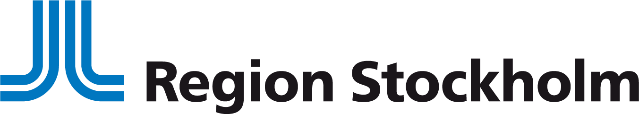 